МИНИСТЕРСТВО ПРОМЫШЛЕННОСТИ И ТОРГОВЛИ РОССИЙСКОЙ ФЕДЕРАЦИИПРИКАЗот 25 марта 2022 г. N 1006ОБ УТВЕРЖДЕНИИ МЕТОДИЧЕСКИХ РЕКОМЕНДАЦИЙПО ОРГАНИЗАЦИИ ОПТОВЫХ ПРОДОВОЛЬСТВЕННЫХ РЫНКОВВ РОССИЙСКОЙ ФЕДЕРАЦИИВ соответствии с пунктом 2 распоряжения Правительства Российской Федерации от 27 сентября 2021 г. N 2689-р приказываю:1. Утвердить прилагаемые методические рекомендации по организации оптовых продовольственных рынков в Российской Федерации (далее - Методические рекомендации).2. Контроль за исполнением настоящего приказа возложить на статс-секретаря - заместителя Министра промышленности и торговли Российской Федерации В.Л. Евтухова.МинистрД.В.МАНТУРОВУтвержденыприказом Минпромторга Россииот 25 марта 2022 г. N 1006МЕТОДИЧЕСКИЕ РЕКОМЕНДАЦИИПО ОРГАНИЗАЦИИ ОПТОВЫХ ПРОДОВОЛЬСТВЕННЫХ РЫНКОВВ РОССИЙСКОЙ ФЕДЕРАЦИИI. Общие положения1. Методические рекомендации по организации оптовых продовольственных рынков в Российской Федерации (далее - Методические рекомендации) носят рекомендательный характер и могут быть использованы органами государственной власти субъектов Российской Федерации, органами местного самоуправления при разработке мер по организации оптовых продовольственных рынков, организациями и индивидуальными предпринимателями при осуществлении торговой деятельности на оптовых продовольственных рынках.2. Методические рекомендации разработаны в соответствии:с Федеральным законом от 28 декабря 2009 г. N 381-ФЗ "Об основах государственного регулирования торговой деятельности в Российской Федерации";с распоряжением Правительства Российской Федерации от 2 сентября 2021 г. N 2424-р;с распоряжением Правительства Российской Федерации от 9 июня 2020 г. N 1516-р;с распоряжением Правительства Российской Федерации от 27 сентября 2021 г. N 2689-р.3. Методические рекомендации могут применяться органами государственной власти субъектов Российской Федерации и органами местного самоуправления:а) при осуществлении подбора и предоставления земельного участка для размещения оптового продовольственного рынка на территории субъекта Российской Федерации;б) при обеспечении присоединения к земельному участку коммунальной инфраструктуры, в том числе электро-, газо-, тепло-, водоснабжения, транспортной инфраструктуры;в) при выработке мер по организации оптовых продовольственных рынков;г) при подготовке документов по организации оптовых продовольственных рынков, включая соответствующие мероприятия региональных и муниципальных программ развития торговли, документов территориального планирования и градостроительного проектирования;д) при оказании организационной, методической и консультационной помощи организаторам оптовых продовольственных рынков.4. Для целей Методических рекомендаций используются следующие понятия:оптовый продовольственный рынок (далее - ОПР) - предприятие, на котором предоставляются оборудованные торговые места для осуществления оптовой торговли (выполнения работ и оказания услуг оптовыми продавцами), оказываются сопутствующие оптовой торговле услуги, а также могут выделяться зоны для осуществления розничной торговли;оптовый продавец - юридическое лицо или индивидуальный предприниматель, осуществляющие оптовую торговлю сельскохозяйственной продукцией, сырьем и продовольствием;оптовый покупатель - юридическое лицо или индивидуальный предприниматель, осуществляющие приобретение сельскохозяйственной продукции, сырья и продовольствия для использования их в предпринимательской деятельности или в иных целях, не связанных с личным, семейным, домашним и иным подобным использованием;организатор ОПР - юридическое лицо, индивидуальный предприниматель, организующие ОПР и осуществляющие деятельность по управлению ОПР, а также обеспечивающие выполнение требований законодательства Российской Федерации к обустройству, оборудованию, содержанию ОПР и организации оптового оборота сельскохозяйственной продукции, сырья и продовольствия;торговое место на ОПР (далее - торговое место) - место на ОПР, в том числе помещение, павильон, открытая площадка на ОПР, специально оборудованное и отведенное организатором ОПР для осуществления деятельности по продаже сельскохозяйственной продукции, сырья и продовольствия, отвечающее требованиям, установленным законодательством Российской Федерации, нормативными правовыми актами субъектов Российской Федерации, муниципальными нормативными правовыми актами органов местного самоуправления;сельскохозяйственная продукция, сырье и продовольствие - это пищевая продукция, в том числе продукция растениеводства и животноводства в натуральном и (или) переработанном виде, напитки, пищевое сырье, произведенные на территории Российской Федерации и (или) импортируемые, для реализации на ОПР на основе свободно определяемых цен;обслуживающая организация - юридическое лицо или индивидуальный предприниматель, имеющие договор (соглашение) с организатором ОПР на оказание сопутствующих услуг (транспортных, логистических, информационных, финансовых, юридических или иных) оптовым продавцам и оптовым покупателям.II. Организация оптового продовольственного рынка5. В зависимости от природно-климатических факторов ОПР может размещаться на территории субъекта Российской Федерации в капитальном здании, строении, сооружении с возможностью организации дополнительной уличной площадки для торговли с автомобилей (с навесом или без) либо с приоритетом организации уличных площадок для торговли с автомобилей.6. В процессе своей деятельности организатору ОПР рекомендуется:а) осуществлять своевременное обустройство, оборудование, содержание и ремонт объектов ОПР;б) разрабатывать и утверждать схему размещения торговых мест, обеспечивать их предоставление;в) контролировать соблюдение на ОПР требований действующего законодательства Российской Федерации, нормативных правовых актов соответствующего субъекта Российской Федерации, на территории которого располагается ОПР, муниципальных нормативных правовых актов органов местного самоуправления, правил внутреннего распорядка на ОПР и иных внутренних документов ОПР;г) обеспечивать соблюдение санитарно-эпидемиологических требований, а также требований пожарной безопасности;д) обеспечивать выполнение работ (оказание услуг) по подтверждению качества товаров, представленных к продаже;е) собирать информацию об объемах реализации, средних оптовых ценах на сельскохозяйственную продукцию, сырье и продовольствие;ж) обеспечивать безопасность и общественный порядок на территории ОПР;з) не осуществлять торгово-закупочную деятельность.7. Реализация товара на ОПР может осуществляться на торговом месте непосредственно при наличии товара у оптового продавца, а также по предварительной заявке оптового покупателя, когда товар будет создан или приобретен оптовым продавцом в будущем.8. На ОПР возможно осуществление расчетов наличными деньгами и (или) в безналичном порядке с учетом требований действующего законодательства Российской Федерации.9. На ОПР могут быть представлены следующие категории участников:а) оптовые продавцы:хозяйствующие субъекты, осуществляющие оптовую торговлю, в том числе сельскохозяйственные товаропроизводители, сельскохозяйственные кооперативы и иные;б) оптовые покупатели:хозяйствующие субъекты, осуществляющие розничную торговлю;хозяйствующие субъекты, осуществляющие деятельность в сферах общественного питания, гостиничных услуг;хозяйствующие субъекты, осуществляющие деятельность в сфере перерабатывающей промышленности;учреждения и предприятия социальной сферы, в том числе больницы, школы, детские сады и иные;иные хозяйствующие субъекты;в) обслуживающие организации.10. ОПР представляет собой единую физическую и информационную инфраструктуру, на которой может осуществляться весь спектр услуг по приемке, доработке, предпродажной подготовке, фасовке, упаковке, оптовой реализации сельскохозяйственной продукции, сырья и продовольствия с соблюдением надлежащих условий ветеринарного и фитосанитарного контроля.На ОПР могут предоставляться следующие услуги:а) торгово-обслуживающая - предоставление оптовым продавцам оборудованных торговых мест, складских помещений с различными температурными режимами, офисных помещений, торгового и складского оборудования, организация аукционов, биржевой и электронной торговли сельскохозяйственной продукцией, сырьем и продовольствием;б) складская - хранение и распределение сельскохозяйственной продукции, сырья и продовольствия;в) перерабатывающая - предпродажная подготовка сельскохозяйственной продукции, сырья и продовольствия, изготовление отдельных видов готовой продукции, фасовка и упаковка;г) транспортная - транспортировка, внутрискладская обработка грузов, в том числе приемка, разгрузка, погрузка и отправка грузов транспортом, предоставление транспортной и грузоперерабатывающей инфраструктуры (железнодорожные и автомобильные подъездные пути, разгрузочные платформы, автостоянки), предоставление транспортных и погрузочных средств;д) логистическая - комплексные логистические услуги, в том числе прием заявок, оформление транспортных и финансовых документов, доставка комплексных грузов, сопровождение грузов, контроль движения груза, мониторинг рынка грузоперевозок и планирование транспортной работы;е) информационная - оказание информационных, маркетинговых, рекламных и иных услуг оптовым продавцам и оптовым покупателям, внедрение комплексной системы автоматизации для учета и управления товарооборотом ОПР;ж) финансовая и юридическая - рассчетно-кассовые и иные банковские услуги, финансовые услуги, в том числе услуги кредитования, страхования, содействие созданию служб одного окна для малого бизнеса (консультации, оформление документов на получение субсидий, кредитов), нотариальные и юридические услуги;з) контроль качества и соблюдения санитарно-эпидемиологических требований - обеспечение качества и безопасности сельскохозяйственной продукции, сырья и продовольствия на ОПР, проведение санитарно-гигиенических, дезинфекционных мероприятий, ветеринарный и фитосанитарный контроль;и) инженерно-техническая - обеспечение водоснабжения и канализации, энергоснабжения, в том числе электроснабжения, кондиционирования воздуха и иных коммунальных услуг, предоставление услуг связи, ремонт и содержание торговых и складских помещений;к) охрана и обеспечение безопасности - обеспечение сохранности товаров, охрана производственных, складских и офисных помещений, торгового и технологического оборудования, парковки автотранспорта, обеспечение безопасности участников торгового процесса;л) дополнительные услуги, в том числе услуги розничной торговли, общественного питания, гостиниц и другое, например предоставление на ОПР мест для временного проживания в гостиницах, предоставление готовых блюд, напитков, кулинарных и кондитерских изделий, изготовляемых в предприятиях общественного питания.11. При организации ОПР рекомендуется планировать размещение не более одного ОПР на крупную агломерацию, за исключением городов федерального значения, вблизи которых возможно организовать несколько ОПР.Справочно:наличие нескольких ОПР, обслуживающих одну агломерацию, может привести:к профициту мощностей для осуществления оптовой торговли сельскохозяйственной продукцией, сырьем и продовольствием, снижению инвестиционной привлекательности строительства (модернизации) ОПР, значительному увеличению сроков их окупаемости и недостижению экономических показателей рентабельности, необходимых для реализации проекта по строительству ОПР, и соответственно возможному банкротству;к снижению концентрации в одном месте оптовых продавцов и соответственно к снижению конкуренции между ними.Соблюдение указанного принципа не может являться основанием для ограничения или запрета органами государственной власти субъектов Российской Федерации, органами местного самоуправления деятельности действующих ОПР, а также строительства новых ОПР в случае наличия заинтересованности у инвесторов.12. Планирование земельных участков под размещение ОПР рекомендуется осуществлять исходя из следующих принципов:а) ОПР рекомендуется размещать вблизи крупных агломераций (до 20 километров);б) размер площадки для ОПР рекомендуется определять исходя из численности населения и его потребностей в продуктах питания. Целесообразно, чтобы площадки имели достаточный резерв для развития инфраструктуры оптовой торговли;в) площадки для ОПР рекомендуется размещать в местах, позволяющих создать наиболее удобную логистическую инфраструктуру для поставки в ежедневном режиме большого объема сельскохозяйственной продукции, сырья и продовольствия на ОПР, а также обслуживания покупателей;г) ОПР рекомендуется обеспечить удобным, быстрым и современным автомобильным сообщением с городом и транспортными магистралями, грузовыми терминалами аэропортов, терминалами железнодорожных станций.13. Территорию ОПР рекомендуется разграничивать на следующие функциональные зоны, в том числе:а) торговая - площади, арендуемые оптовыми продавцами для осуществления оптовой торговли. Торговая зона может включать три и более отдельных зон для осуществления оптовой торговли в зависимости от вида продукции, например зона плодоовощной продукции, рыбной, мясной. Также в торговой зоне могут быть размещены холодильные и складские помещения для обеспечения деятельности оптовых продавцов;б) административно-техническая - административно-бытовые помещения, корпуса технического обеспечения (котельная, рамный тепловой пункт, очистные сооружения);в) хозяйственная - площади, предназначенные для сортировки и упаковки товаров, сбора мусора и его утилизации, стоянки транспорта и иных хозяйственных нужд.14. На ОПР могут выделяться зоны для осуществления розничной торговли сельскохозяйственной продукцией, сырьем и продовольствием физическим лицам, при этом допускается разделение зон оптовой и розничной торговли с целью устранения пересечения оптовых и розничных потоков.15. В административно-технической зоне рекомендуется размещать помещения для организатора ОПР и офисные помещения для обслуживающих организаций.16. На ОПР может использоваться технологическое оборудование, предназначенное в том числе для следующих целей:а) хранение пищевой продукции (стеллажи, поддоны, контейнеры, витрины, прилавки, весы и иные виды торгового оборудования);б) проведение погрузочно-разгрузочных работ (подъемно-транспортное оборудование - электропогрузчики, грузовые тележки и иное);в) проведение санитарно-гигиенических и дезинфекционных мероприятий (уборочные и поломоечные машины и иное).17. Здания (строения, сооружения) для оптовой торговли рекомендуется предусматривать одноэтажные, полнокаркасные, с продольной объемно-планировочной схемой, с большим (12 и более метров) шагом колонн, преимущественно из быстровозводимых конструкций. Павильоны рекомендуется оснащать рампами шириной до 6 метров для разгрузки-загрузки автомобильного транспорта, закрытыми навесами, защищающими зоны разгрузки-погрузки от атмосферных осадков.18. Количество торговых мест и площади торговых секций рекомендуется определять исходя из товарооборота ОПР. Торговое место может включать выставочную зону, офис с расчетно-кассовым узлом и складское помещение. Торговые павильоны могут иметь выходы на грузовые рампы для погрузки товаров на автомашины.19. На ОПР рекомендуется организовать погрузочно-разгрузочные рампы, места для стоянки и отстоя автотранспорта, внутренние проезды, въездные терминалы и другое, достаточных размеров и в количестве, необходимом для обработки его прогнозируемого грузооборота.20. В части транспортного обслуживания на ОПР рекомендуется предусматривать:а) одностороннее движение автотранспортных средств без пересечения потоков автотранспорта;б) разделение на въездные и выездные ворота;в) подъездную дорогу длиной не менее 30 метров для съезда с магистральной улицы большегрузных автомобилей и обеспечения бесперебойного движения транспорта по магистралям перед контрольно-пропускным пунктом;г) указатели движения или организацию службы регулирования движения для обеспечения соблюдения правил дорожного движения в условиях высокой интенсивности движения автомобилей;д) величину проезжей части дороги на территории ОПР - не менее 4,5 метров, величину внешнего радиуса закругления поворота по кромке тротуара - не менее 15 метров.21. Для торговли с автомашин на территории ОПР рекомендуется организовать отдельную площадку, оборудованную удобным въездом-выездом.22. На ОПР рекомендуется предусматривать плату за въезд на территорию ОПР (парковку) для оптовых покупателей.Рекомендуется предусмотреть возможность приобретения для оптовых покупателей разового парковочного билета, а также абонемента для осуществления въезда (выезда) с территории ОПР в течение определенного абонементом срока.23. С целью соблюдения на ОПР санитарно-эпидемиологических требований организатору ОПР рекомендуется обеспечить:а) своевременную уборку и санитарную обработку торгового оборудования, инвентаря, транспорта, торговых, складских и офисных помещений, уборку территории ОПР;б) в зимний период регулярную очистку территории от снега;в) вывоз мусора, отходов и бракованной продукции, организацию их утилизации;г) проведение санитарно-гигиенических, дезинфекционных мероприятий по предупреждению возникновения очагов инфекционных и паразитарных заболеваний или распространения этих заболеваний, а также локализации и ликвидации таких очагов в случае их возникновения.24. Организатору ОПР рекомендуется определять порядок проведения работ по соблюдению санитарно-эпидемиологических требований на ОПР.25. Предоставление торговых мест, складских и офисных помещений на ОПР осуществляется на основе договора аренды.Размер арендной платы за торговые места, складские и офисные помещения устанавливается организатором ОПР самостоятельно.26. Оптовым продавцам, арендующим на ОПР торговые и складские помещения, рекомендуется:а) соблюдать внутренний распорядок ОПР, иные внутренние документы ОПР, санитарно-эпидемиологические и противопожарные требования;б) содержать торговое место, складские помещения, оборудование в чистоте;в) соблюдать условия и сроки хранения продукции, правила отпуска продуктов и их товарное соседство, предохранять продукты от порчи и загрязнения;г) реализовывать товары при наличии сопроводительной документации, удостоверяющей качество и безопасность продукции.27. Для расширения канала сбыта сельскохозяйственной продукции, сырья и продовольствия для оптовых продавцов и оперативного поиска товаров необходимого ассортимента для оптовых покупателей на ОПР возможно предусмотреть создание электронной торговой площадки.28. На ОПР рекомендуется организовать систему информационного обслуживания (информационный центр), обеспечивающую сбор, хранение, обработку и передачу информации.29. Информационный центр может обеспечивать консолидацию торговых и транспортных процессов, автоматизацию управления товарооборотом и использование всеми участниками единых требований к входящей и исходящей документации, унификации в отчетной номенклатуре.Информационный центр может отслеживать и ежедневно обобщать результаты сделок купли-продажи сельскохозяйственной продукции, сырья и продовольствия на ОПР на основе анализа зарегистрированных оптовыми продавцами объемов купли-продажи в натуральном и стоимостном выражении.30. Обобщенная информация о состоянии оптовой торговли сельскохозяйственной продукцией, сырьем и продовольствием на ОПР (объемы и цены) может быть доступна для всех участников торгового процесса.Указанную информацию рекомендуется размещать на официальном сайте ОПР в информационно-телекоммуникационной сети "Интернет", а также представлять федеральным органам исполнительной власти Российской Федерации, органам государственной власти субъектов Российской Федерации, органам местного самоуправления.31. С целью обеспечения качества и безопасности сельскохозяйственной продукции, сырья и продовольствия организатору ОПР рекомендуется разместить и оборудовать на территории ОПР лабораторию ветеринарно-санитарной экспертизы.III. Участие органов государственной власти субъектовРоссийской Федерации, органов местного самоуправленияв проектах по организации оптовых продовольственных рынков32. При разработке программных мероприятий в части размещения ОПР органам государственной власти субъектов Российской Федерации, органам местного самоуправления рекомендуется учитывать численность обслуживаемого населения и емкость ОПР, наличие объектов рыночной инфраструктуры, транспортной инфраструктуры, инженерных коммуникаций, необходимость и возможность межрегиональной кооперации, природно-климатические, экономические, социальные и иные факторы.33. Реализация программных мероприятий по организации ОПР носит преимущественно региональный характер и осуществляется органами государственной власти субъектов Российской Федерации самостоятельно.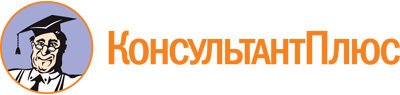 Приказ Минпромторга России от 25.03.2022 N 1006
"Об утверждении методических рекомендаций по организации оптовых продовольственных рынков в Российской Федерации"Документ предоставлен КонсультантПлюс

www.consultant.ru

Дата сохранения: 15.06.2022
 